Daniel JonssonDaniel JonssonContact Information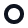 Strängnäs, Sweden(+46) 73 63 40 676danieljonson@hotmail.comDriver’s LicenseB - licenseLinksLinkedInPortfolioGitHubCompetenceLanguages